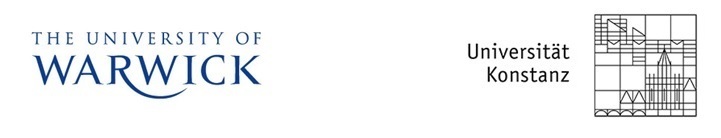 International ConferenceThe Longing for Time:Ästhetische Eigenzeit in Contemporary Film, Literature and ArtKonstanz, 15 – 17 May 2014Organisers: Anne Fuchs (University of Warwick) & Aleida Assmann (Konstanz University)Thursday, 15 May (Konstanz Univ., Room K7)13.00‐14.00: Conference Registration and Coffee14.00‐15.10: Aleida Assmann & Anne Fuchs: OpeningSession 1 (Chair: Aleida Assmann)14.10‐14.50: Fritz Reheis (University of Bamberg):“Breite oder punktförmige Gegenwart? Über Zeitvorstellungen bei Gumbrecht und Rosa”14.50‐15.30: Sarah Colvin (University of Cambridge):“Stop, Look, and Listen? Art, Attentiveness, and Stretchy Time”15.30‐15.50: Coffee break(Chair: Anne Fuchs)15.50‐16.30: Christer Petersen (University of Cottbus):“Digitale Beschleunigung”16.30‐17.10: Erica Carter, Ricarda Vidal (King’s College London) and JennyChamarette (Queen Mary, London):“Translation, Ekphrasis, Poiesis: Comments on Translation Games and Intermedial Time”17.10‐17.50: Aleida Assmann (University of Konstanz):“Aus der Zeit gefallen – Gedanken zu Elfriede Jelineks Winterreise”20.00 Conference Dinner (“Hafenhalle”, Konstanz)Friday, 16 May (Bischofsvilla)Session 2 (Chair: Dirk Göttsche)9.30‐10.10: James Hodkinson (University of Warwick):“Slowing the Present: Brian Eno's Sound Installations for Art Galleries and Other Spaces”10.10‐10.50: Elizabeth Boa (University of Nottingham):“Musical and Poetic: Mirroring of Space/Time: Eliott Carter, Benjamin Black and Martin Crimp, Barbara Köhler”10.50‐11.10: Coffee break11.10‐11.50: Andrew Webber (University of Cambridge):“Lifetimes: Digitality and Ontology in the Film Work of Christian Petzold”11.50‐12.30: J. J. Long (University of Durham):“Taking Time: Photographers of Slowness”12.30‐14.00: Lunch (“Brigantinus”, Konstanz)Session 3 (Chair: Jonathan Long)14.00‐14.40: Bernd Stiegler (University of Konstanz):“Ein neuer Mensch, ein neues Sehen, eine neue Zeit. Der Nullpunkt der Geschichte in den Avantgarden”14.40‐15.20: Beate Ochsner (University of Konstanz):“'Viewser' oder 'internaute'? Zur Synchronisierung von Zuschauer- und Produktionszeit(en) in interaktiven Webdokumentationen“15.20‐15.50: Coffee break15.50‐16.30: Mary Cosgrove (University of Edinburgh):“The Time of Sloth in Contemporary Cultural Representations”16.30-17.10: Anne Fuchs (University of Warwick):“The Longing for Transcendence in Ulrich Seidl's Paradies: Glaube and Arnold Stadler's Salvatore”17.30-18.30: Snacks Reception at the Bischofsvilla (Conference delegates only)19.30: Public Reading Arnold Stadler (Buchhandlung „Bücherschiff“)Saturday, 17 May (Bischofsvilla)Session 4 (Chair: Helmut Schmitz)9.30-10.10: Alexandra Pontzen (Universität Essen/Duisburg):“Gedehntes Leid: Die peinigende Epiphanie in der deutschsprachige Gegenwartsliteratur”10.10-10.50: Karen Leeder (University of Oxford):“Die Zeit ist aus den Fugen: The Berlin Republic – A Time for Spectres”10.50‐11.10: Coffee break11.10-11.50: Silvia Mergenthal (University of Konstanz):“Roads (Not) Taken: Time and Alternate History in Kate Atkinson’s Life After Life”12.00‐12. 40: Silke Horstkotte (University of Leipzig):“Die Zeit, die endet und das Ende der Zeit: Eschatologische Poetik und gegenwärtige Kultur”12.40‐ 13.10: Concluding Remarks & Farewell